МКОУ «Чернавская ООШ»ПРОЕКТ«Праздник Пасхи»Автор  проекта:  Мезенцева Евгения Александровнавоспитатель  группы кратковременного пребывания           МКОУ «Чернавская ООШ»Проект  предназначен для работы с детьми  старшей группы.С. Чернавское2014Тип проекта:По доминирующей в проекте деятельности: информационный.По содержанию: обучающий.По числу участников проекта: групповой (15-20 человек, все желающие).По времени проведения: краткосрочный (1 неделя).По характеру контактов: ребенок и семья, в рамках ДОУ.По профилю знаний: однопредметный.По характеру участия ребенка в проекте: участник от зарождения идеи до получения результата.Состав проектной группы:Руководитель проекта — воспитатель.Дети и родители старшей и подготовительной группы.Цель проекта:Познакомить детей с праздником Пасха.Задачи проекта:Расширить представления детей о празднике Пасха.Вызывать желание детей создать своими руками и дома с родителями.Актуальность проблемы: Дети старшего дошкольного возраста в большинстве случаев уже понимают различные православные праздники. На занятиях по изобразительной деятельности была тема «Пасхальное яйцо», организовали подготовку к занятию в виде проекта «Праздник Пасха», где дети могут сами высказать свои знания, а также получить новые.Проект включает в себя 3 этапа: Подготовительный этап:Разработка стратегии реализации проекта.Создание условий для самостоятельной деятельности.Основной этап:НОД «Светлое Воскресение Христово».Консультация для родителей «Как объяснить ребенку, что такое Пасха?»Информационный материал «Пасхальные яйца необычной раскраски».Информационный материал «Окраска пасхальных яиц».Заключительный этап:ННОД по теме «Светлое Воскресение Христово» - окраска пасхальных яиц.Этот проект значим для всех его участников:Дети: дети получают новые знания, проявления творческой активности в процессе выполнения продуктов деятельности.Педагоги: продолжение освоения метода проектирования – метод организации насыщенной детской деятельности, который дает возможность расширять образовательное пространство, придать ему новые формы, эффективно развивать творческое и познавательное мышление дошкольников.Родители: получают новые знания по теме проекта, расширение возможности сотрудничества со своими детьми, применяя полученные знания, закрепляя их совместно с детьми в ходе выполнения предложенных педагогом заданий.Предполагаемое распределение ролей в проектной группе:Воспитатель: занимается подбором нужного материала, организует образовательные ситуации, эффективно развивает творческое и познавательное мышление дошкольников, и привлекает родителей воспитанников для пополнения развивающей среды группы и знаний дошкольников.Дети: участвуют в познавательной деятельности, применяя полученные ранее знания.Родители: совместно с детьми ведут подготовку к празднику в домашних условиях, применяя полученные знания при реализации проекта.Предполагаемый результат проекта:Получение новых знаний.Творческое самовыражение воспитанников и их родителей в процессе реализации проекта.Этапы работы над проектом:Подготовительный этап:Разработка стратегии реализации проекта.Создание условий для самостоятельной деятельности.Составлен план основного этапа, определены цели и задачи проектной деятельности.Основной этап:НОД «Светлое Воскресение Христово».Консультация для родителей «Как объяснить ребенку, что такое Пасха?»Информационный материал «Пасхальные яйца необычной раскраски».Информационный материал «Окраска пасхальных яиц».Заключительный этап:ННОД по теме «Светлое Воскресение Христово» - окраска пасхальных яиц.Составление портфолио проекта.Промежуточный отчет подготовительного этапа проекта «Праздник Пасха»Первый этап проектирования – подготовительный, за период данного этапа:Определили тему проекта, тип проекта;Поставили цель и разбили ее на задачи;Сформировали проектировочную группу;Распределили права и обязанности;Педагог изучил методическую литературу по теме проекта; подобрал материал по данной теме;Определили этапы работы над проектом;Определили продукты проектирования.Данный этап реализовывался в течение 3 дней, за истекший срок организовали:Подбор наглядного и информационного материала по теме проекта .Проведена беседа с детьми, на определение актуальности данного проекта, при подготовке детей к занятию по художественному творчеству.Составлен план основного этапа проектирования.Промежуточный отчет основного этапа проекта «Праздник Пасха»Данный этап реализовывался 5 дней, за истекший срок организовали:Для детей:Совместную деятельность по темам: НОД «Светлое Воскресение Христово».Информационный материал «Пасхальные яйца необычной раскраски».Информационный материал «Окраска пасхальных яиц».Для родителей: Информационный материал «Пасхальные яйца необычной раскраски».Информационный материал «Окраска пасхальных яиц».Консультация для родителей «Как объяснить ребенку, что такое Пасха?»На заключительном этапе проектирования, который длился 1 день, организовали:ННОД по теме «Светлое Воскресение Христово» - окраска пасхальных яиц.Результат проекта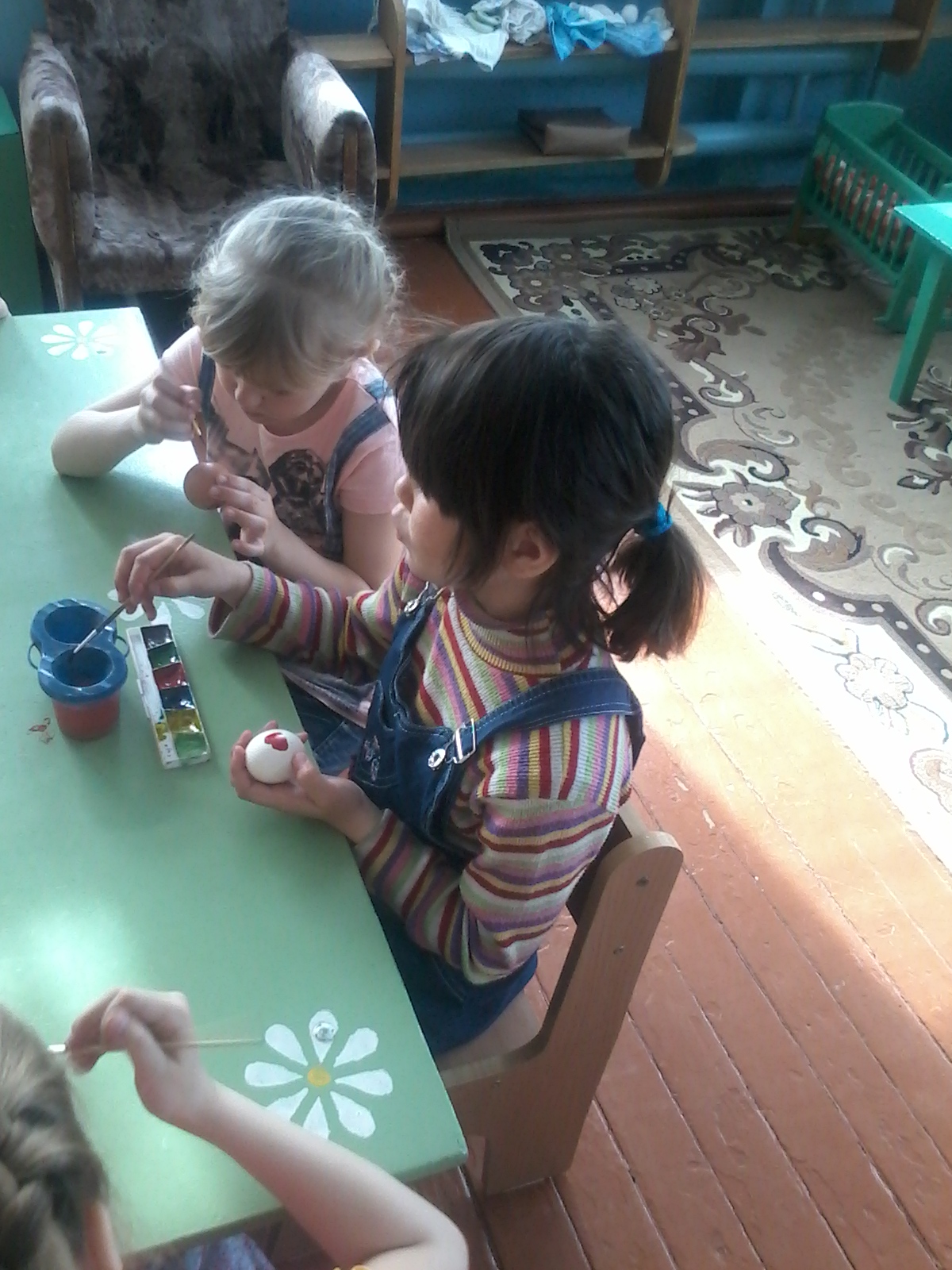 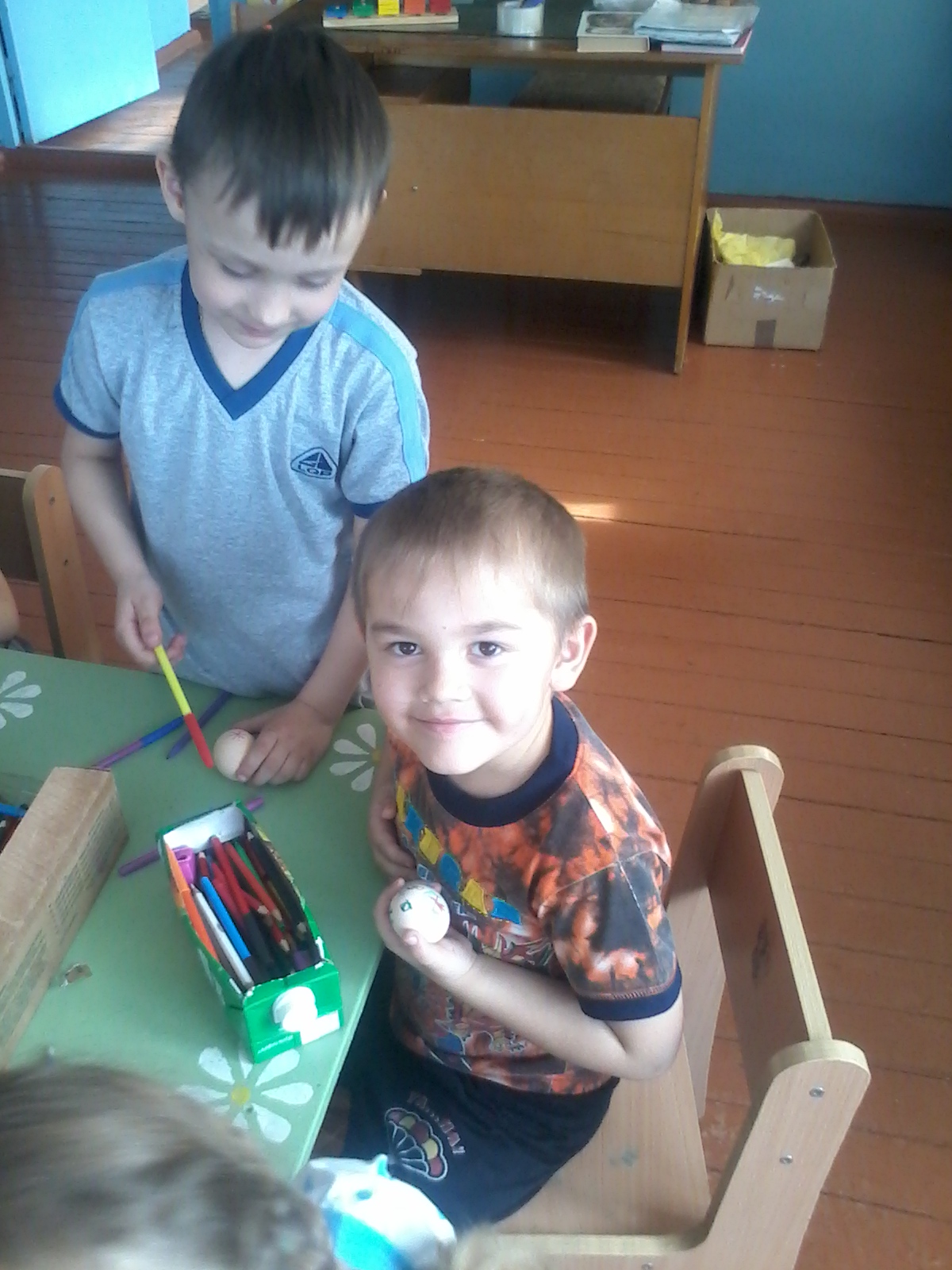 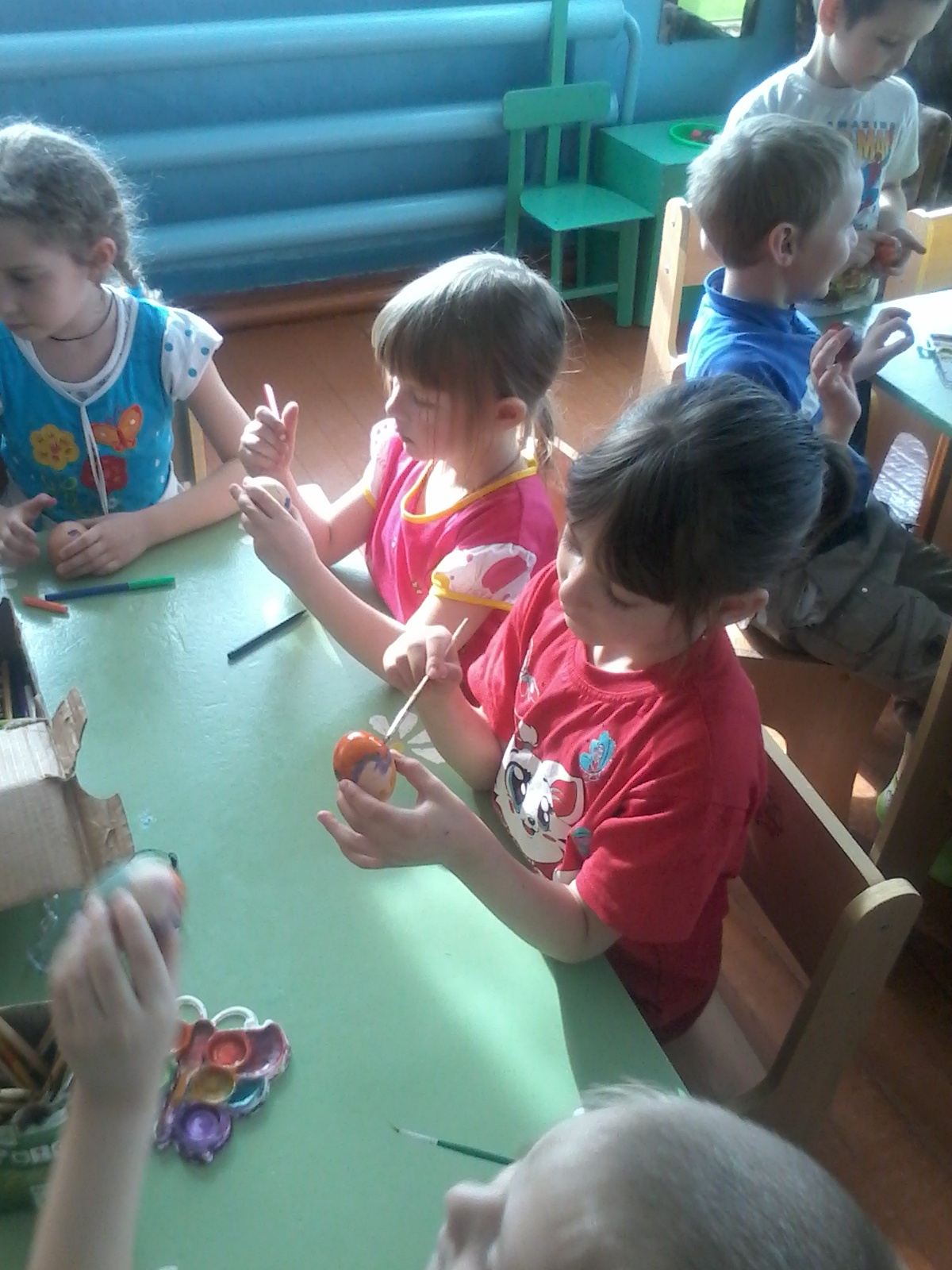 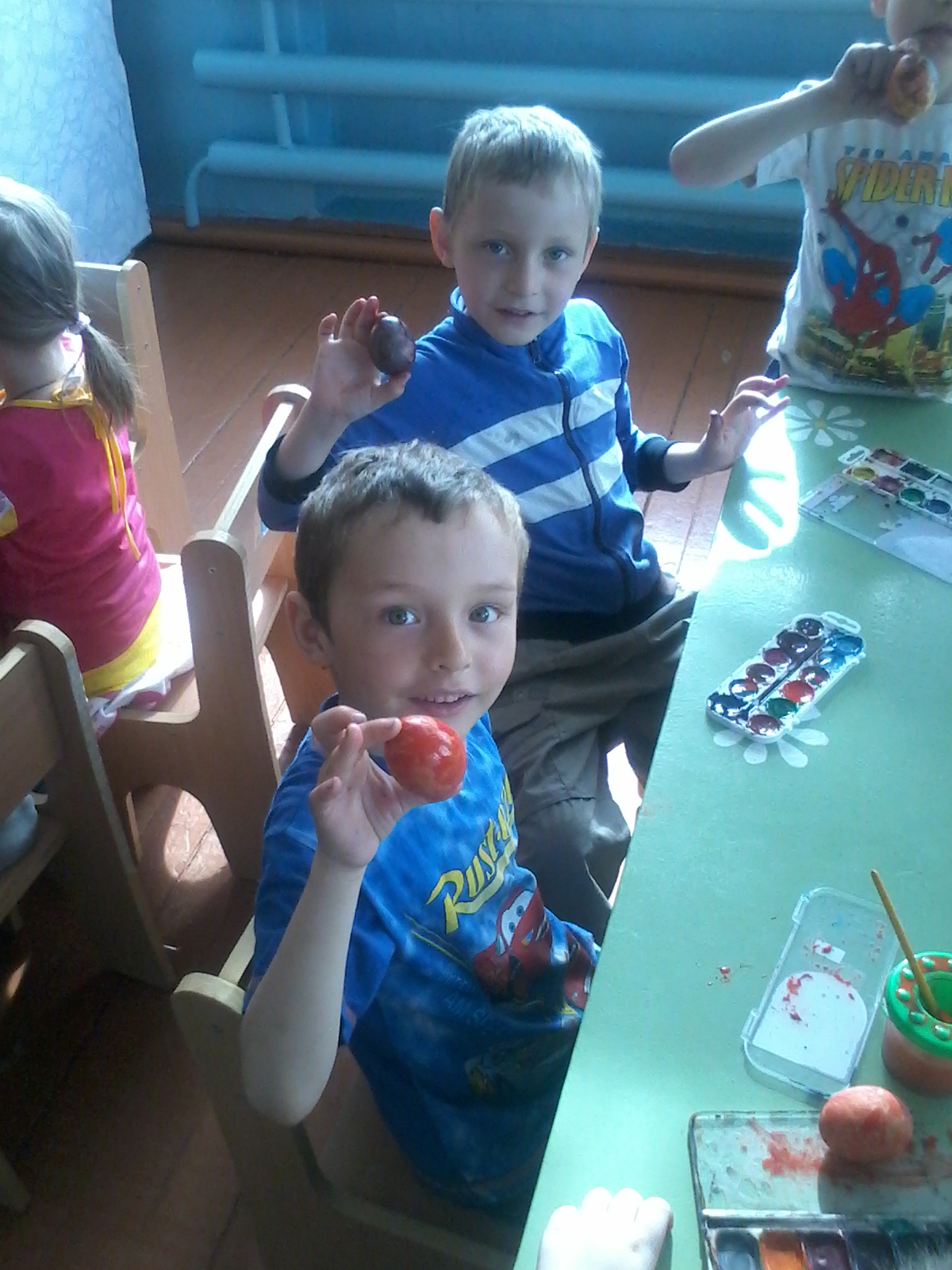 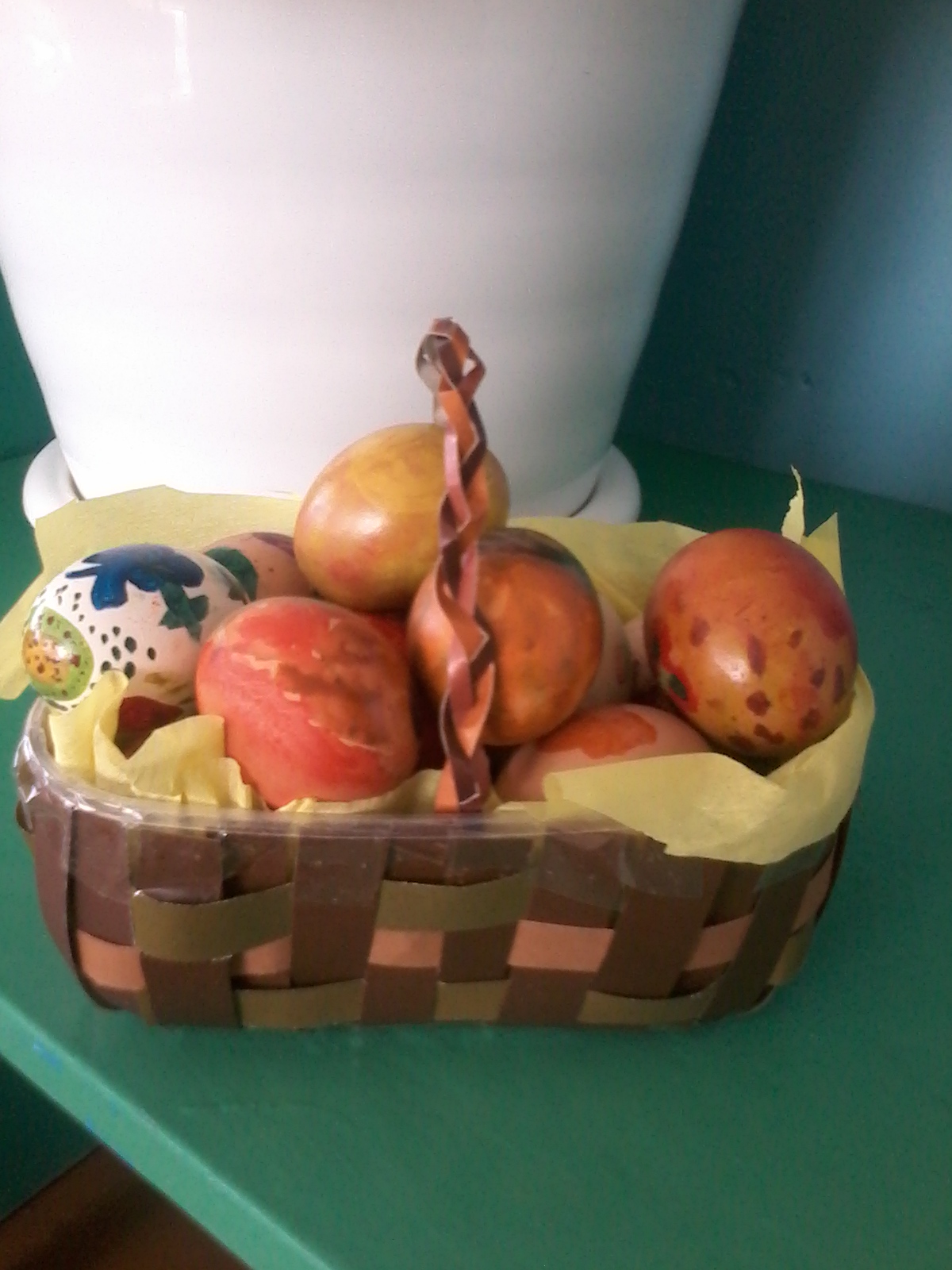 